Dotační programy EUÚSPORY ENERGIE V BUDOVĚ COOP DRUŽSTVO VELKÉ MEZIŘIČÍ Cílem předkládaného projektu je snížení konečné spotřeby energie v předmětné budově na adrese Pavlovická 181, 592 42 Jimramov. Provedením doporučených opatření dojde k úspoře energie a nákladů na vytápění, ztrátách na zdroji a v rozvodech, na osvětlení a na technologické procesy. 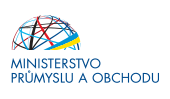 Projekt je spolufinancován Evropskou unií prostřednictvím Operační ho programu Podnikání a inovace pro konkurenceschopnost. SNÍŽENÍ ENERGETICKÉ NÁROČNOSTI BUDOV COOP DRUŽSTVA VELKÉ MEZIŘÍČÍInvestice Národního plánu obnovy – komponenta 2.3 Přechod na čistší zdroj energieV rámci komponenty 2.3 Přechod na čistčí zdroje energie „Fotovoltaické systémy s/bez akumulace – I. výzva“ dojde instalací fotovoltaiky na střeše budov ke snížení energetické náročnosti.Jimramov, Pavlovická 181, 592 42 Jimramov - CZ.31.3.0/0.0/0.0/22_001/0000948Sněžné, Sněžné  175, 592 03 Sněžné - CZ.31.3.0/0.0/0.0/22_001/0000952Bystřice nad Pernštejnem, Nádražní 608, 593 01 Bystřice nad Pernštejnem - CZ.31.3.0/0.0/0.0/22_001/0000949Družstevní, Družstevní   1435/2a, 594 01 Velké Meziříčí - CZ.31.3.0/0.0/0.0/22_001/0000953VO, Jamská 1671, 591 01 Žďár nad Sázavou - CZ.31.3.0/0.0/0.0/22_001/0000954Bobrová, Bobrová  75, 592 55 Bobrová - CZ.31.3.0/0.0/0.0/22_001/0000947Nové Město na Moravě, Žďárská 67, 592 31 Nové Město na Moravě - CZ.31.3.0/0.0/0.0/22_001/0000950                         Nové Veselí, Žďárská 296, 592 14 Nové Veselí - CZ.31.3.0/0.0/0.0/22_001/0006385Moravec, Moravec 160, 59254 Moravec – CZ.31.3.0/0.0/0.0/22_001/0006393Vojnův Městec , Vojnův Městec 28, 591 01 Vojnův Městec - CZ.31.3.0/0.0/0.0/22_001/0006369Ostrov nad Oslavou, Ostrov nad Oslavou  249, 594 45 Ostrov nad Oslavou - CZ.31.3.0/0.0/0.0/22_001/0006500Polnička, Polnička  19, 591 01 Žďár nad Sázavou - CZ.31.3.0/0.0/0.0/22_001/0006503Žďárec, Žďárec   84, 594 56 Žďárec - CZ.31.3.0/0.0/0.0/22_001/0006552Zubří  105,  592 31 Nové Město na Moravě - CZ.31.3.0/0.0/0.0/22_001/0006368Bohdalov 46, 592 13 Bohdalov - CZ.31.3.0/0.0/0.0/22_001/0006390Radostín nad Oslavou 34, 594 44 Radostín nad Oslavou - CZ.31.3.0/0.0/0.0/22_001/0006396Žitná 1084/4, 591 01 Žďár nad Sázavou - CZ.31.3.0/0.0/0.0/22_001/0006395Dolní Rožínka 38, 592 51 Dolní Rožínka - CZ.31.3.0/0.0/0.0/22_001/0006367Pavlov 106, 594 44 Pavlov - CZ.31.3.0/0.0/0.0/22_001/0006518Rozsochy 76, 592 57 Rozsochy - CZ.31.3.0/0.0/0.0/22_001/0006498Zvole 6, 592 56 Zvole - CZ.31.3.0/0.0/0.0/22_001/0006392Doubravník 250, 592 61 Doubravník - CZ.31.3.0/0.0/0.0/22_001/0006371Radešínská Svratka 135, 592 33 Radešínská Svratka - CZ.31.3.0/0.0/0.0/22_001/0006394Dolní Bory 163, 594 61 Dolní Bory - CZ.31.3.0/0.0/0.0/22_001/0006370Osová Bítýška 225, 594 53 Osová Bítýška - CZ.31.3.0/0.0/0.0/22_001/0006388Strážek 200, 592 53 Strážek - CZ.31.3.0/0.0/0.0/22_001/0006389Velké Losenice 233, 592 11 Velké Losenice - CZ.31.3.0/0.0/0.0/22_001/0006391Za Horou 2243/1, 594 01 Velké Meziříčí - CZ.31.3.0/0.0/0.0/22_001/0006504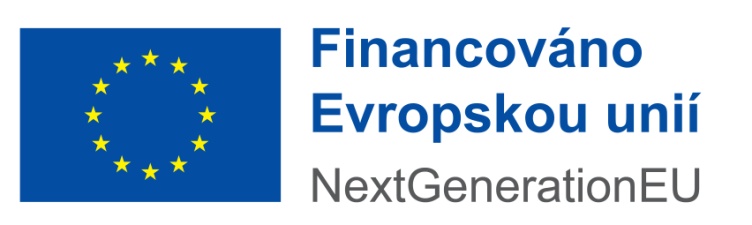 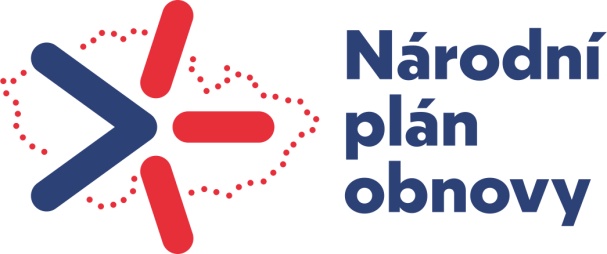 